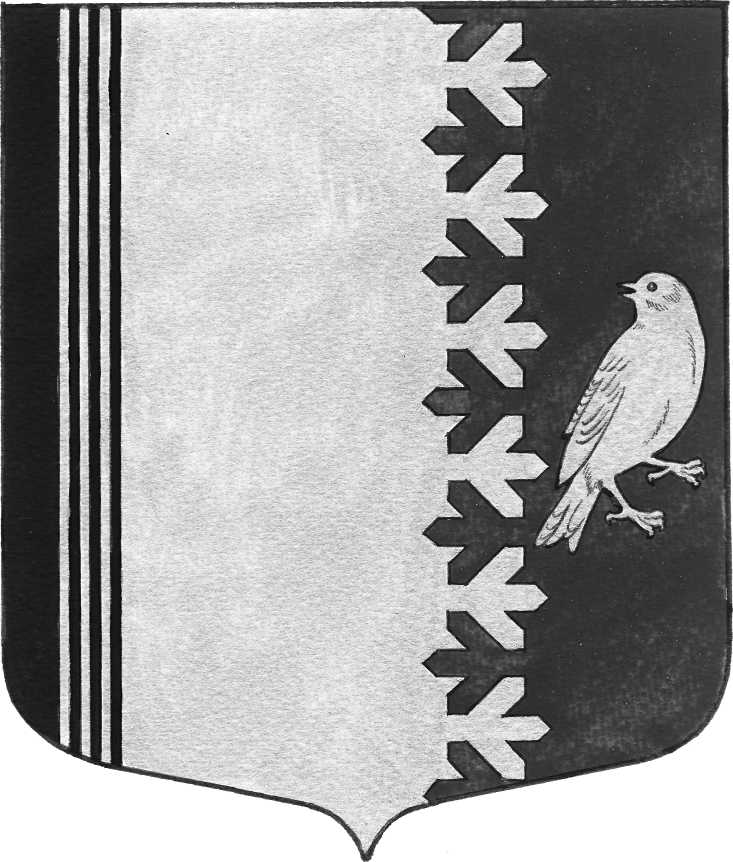   АДМИНИСТРАЦИЯ   МУНИЦИПАЛЬНОГО  ОБРАЗОВАНИЯШУМСКОЕ  СЕЛЬСКОЕ ПОСЕЛЕНИЕКИРОВСКОГО МУНИЦИПАЛЬНОГО  РАЙОНАЛЕНИНГРАДСКОЙ  ОБЛАСТИП О С Т А Н О В Л Е Н И  ЕОт 12 апреля 2022 года № 71 О внесении изменений в постановление администрации муниципального образования Шумское сельское поселение Кировского муниципального района Ленинградской области от  31 октября 2017 года  № 208 «О представлении гражданами, претендующими на замещение должностей муниципальной службы МО Шумское сельское поселение Кировского муниципального района Ленинградской области, и муниципальными служащими МО Шумское сельское поселение Кировского муниципального района Ленинградской области сведений о доходах, об имуществе и обязательствах имущественного характера»В соответствии с Федеральными законами от 02 марта  2007 года                         № 25-ФЗ «О муниципальной службе в Российской Федерации», от 25 декабря 2008 года № 273-ФЗ «О противодействии коррупции», руководствуясь пунктом 14 Указа Президента Российской Федерации от 18 мая 2009 года № 559 (в редакции Указа Президента Российской Федерации от 19 сентября 2017 года № 431) «О представлении гражданами, претендующими на замещение должностей федеральной государственной службы, и федеральными государственными служащими сведений о доходах, об имуществе и обязательствах имущественного характера», администрация муниципального образования Шумское сельское поселение Кировского муниципального района Ленинградской области  постановляет:1.Внести в постановление администрации муниципального образования Шумское сельское поселение Кировского муниципального района Ленинградской области от  31 октября 2017 года  № 208 «О представлении гражданами, претендующими на замещение должностей муниципальной службы МО Шумское сельское поселение Кировского муниципального района Ленинградской области, и муниципальными служащими МО Шумское сельское поселение Кировского муниципального района Ленинградской области сведений о доходах, об имуществе и обязательствах имущественного характера» следующие изменения:1.1.Пункт 14 изложить в следующей редакции:«14.Сведения о доходах, об имуществе и обязательствах имущественного характера, представленные в соответствии с настоящим Положением гражданином или кандидатом на должность, предусмотренную перечнем, а также представляемые государственным служащим ежегодно, и информация о результатах проверки достоверности и полноты этих сведений приобщаются к личному делу государственного служащего. Указанные сведения также могут храниться в электронном виде.В случае если гражданин или кандидат на должность, предусмотренную перечнем, представившие в кадровую службу федерального государственного органа справки о своих доходах, об имуществе и обязательствах имущественного характера, а также справки о доходах, об имуществе и обязательствах имущественного характера своих супруги (супруга) и несовершеннолетних детей, не были назначены на должность государственной службы, такие справки возвращаются указанным лицам по их письменному заявлению вместе с другими документами.»1.2.Пункт 15 исключить.2. Настоящее постановление подлежит опубликованию в газете «Вестник муниципального образования Шумское сельское поселении Кировского муниципального района Ленинградской области», а так же на официальном сайте администрации шумское.рф 3.Настоящее постановление вступает в силу с момента его опубликования.Глава администрации                                                                В.Л.УльяновРазослано: Дело, прокуратура КМР, газета «Вестник муниципального образования Шумское сельское поселение Кировского муниципального района Ленинградской области»